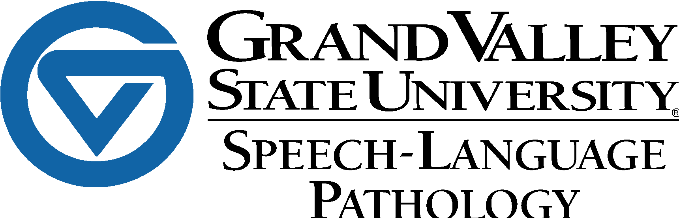 Core Functions for Graduate Students in Speech-Language Pathology at Grand Valley State UniversityThis document identifies the core functions that speech-language pathology students are expected to employ in didactic and clinical experiences to acquire the knowledge and demonstrate the competencies that will lead to graduation and successful entry into professional practice. This document was adapted from “A Guide for Future Practitioners in Audiology and Speech-Language Pathology: Core Functions” updated by the Council of Academic Programs in Communication Sciences and Disorders (CAPCSD) in 2023. Core functions refer to behavioral or cognitive functions that an individual must be able to perform with or without accommodations necessary to ensure equitable access. The Core Functions below aim to be inclusive. The Core Functions are also designed to facilitate discussions between students and faculty regarding any strategies, resources, and accommodations that may be necessary to achieve student success. The Core Functions below set the context for student knowledge and skill acquisition necessary to take personal responsibility for the individual care of clients and patients. To initiate a discussion regarding the Core Functions below, students are encouraged to contact the SLP program director, Dr. Cara Singer (singerca@gvsu.edu) . An additional contact may be the GVSU Disability Support Resource Center (https://www.gvsu.edu/dsr/). CommunicationStatements in this section acknowledge that audiologists and speech-language pathologists must communicate in a way that is understood by their clients/patients and others. It is recognized that linguistic, paralinguistic, stylistic, and pragmatic variations are part of every culture, and accent, dialects, idiolects, and communication styles can differ from general American English expectations. Communication may occur in different modalities depending on the joint needs of involved parties and may be supported through various accommodations as deemed reasonable and appropriate to client/patient needs. Some examples of these accommodations include augmentative and alternative communication (AAC) devices, written displays, voice amplification, attendant-supported communication, oral translators, assistive listening devices, sign interpreters, and other non-verbal communication modes.Employ oral, written, auditory, and non-verbal communication at a level sufficient to meet academic and clinical competenciesAdapt communication style to effectively interact with colleagues, clients, patients, caregivers, and invested parties of diverse backgrounds in various modes such as in person, over the phone, and in electronic formatMotorStatements in this section acknowledge that clinical practice by speech-language pathologists involves a variety of tasks that require manipulation of items and environments. It is recognized that this may be accomplished through a variety of means, including, but not limited to, independent motor movement, assistive technology, attendant support, or other accommodations/modifications as deemed reasonable to offer and appropriate to client/patient needs.Engage in physical activities at a level required to accurately implement classroom and clinical responsibilities (e.g., manipulating testing and therapeutic equipment and technology, client/patient equipment, and practice management technology) while retaining the integrity of the processRespond in a manner that ensures the safety of clients and othersSensoryStatements in this section acknowledge that speech-language pathologists use auditory, visual, tactile, and olfactory information to guide clinical practice. It is recognized that such information may be accessed through a variety of means, including direct sensory perception and /or adaptive strategies. Some examples of these strategies include visual translation displays, text readers, assistive listening devices, and perceptual descriptions by clinical assistants.Access sensory information to differentiate functional and disordered auditory, oral, written, and visual communicationAccess sensory information to correctly differentiate anatomical structures and diagnostic imaging findingsAccess sensory information to correctly differentiate and discriminate text, numbers, tables, and graphs associated with diagnostic instruments and testsIntellectual/CognitiveStatements in this section acknowledge that speech-language pathologists must engage in critical thinking, reasoning, and comprehension and retention of information required in clinical practice. It is recognized that such skills may be fostered through a variety of means, including assistive technology and /or accommodations/modifications as deemed reasonable and appropriate to client/patient needs. Retain, analyze, synthesize, evaluate, and apply auditory, written, and oral information at a level sufficient to meet curricular and clinical competenciesEmploy informed critical thinking and ethical reasoning to formulate a differential diagnosis and create, implement, and adjust evaluation and treatment plans as appropriate for the client/patient's needsEngage in ongoing self-reflection and evaluation of one's existing knowledge and skillsCritically examine and apply evidence-based judgment in keeping with best practices for client/patient careInterpersonalStatements in this section acknowledge that speech-language pathologists must interact with a diverse community of individuals in a manner that is safe, ethical, and supportive. It is recognized that personal interaction styles may vary by individuals and cultures and that good clinical practice honors such diversity while meeting this obligation.Display compassion, respect, and concern for others during all academic and clinical interactionsAdhere to all aspects of relevant professional codes of ethics, privacy, and information management policiesTake personal responsibility for maintaining physical and mental health at a level that ensures safe, respectful, and successful participation in didactic and clinical activitiesCultural ResponsivenessStatements in this section acknowledge that speech-language pathologists have an obligation to practice in a manner responsive to individuals from different cultures, linguistic communities, social identities, beliefs, values, and worldviews. This includes people representing a variety of abilities, ages, cultures, dialects, disabilities, ethnicities, genders, gender identities or expressions, languages, national/regional origins, races, religions, sexes, sexual orientations, socioeconomic statuses, and lived experiences.Engage in ongoing learning about cultures and belief systems different from one's own and the impacts of these on healthcare and educational disparities to foster effective provision of services.Demonstrate the application of culturally responsive evidence-based decisions to guide clinical practiceGlossaryCultural responsivity involves “understanding and respecting the unique cultural and linguistic differences that clients bring to the clinical interaction” (ASHA, 2017) and includes “incorporating knowledge of and sensitivity to cultural and linguistic differences into clinical and educational practices”.Evidence-based practice involves “integrating the best available research with clinical expertise in the context of patient characteristics, culture, and preferences” (Evidence-Based Practice in Psychology, n.d.).American Speech-Language-Hearing Association. (n.d.). Cultural responsiveness [Practice Portal https://www.asha.org/Practice-Portal/Professional-Issues/Cultural-Responsiveness/]Evidence-Based Practice in Psychology. (n.d.). https://www.apa.org. Retrieved March 3, 2023,from https://www.apa.org/practice/resources/evidenceCouncil of Academic Programs in Communication Sciences and Disorders (2023). A guide for future practitioners in audiology and speech-language pathology: Core functions. https://www.capcsd.org/academic-and-clinical-resources/Core Functions StatementI have read the above document. I understand that if I feel I need accommodations to meet the core functions, it is my responsibility to initiate contact with GVSU’s Disability Support Resources for an assessment of my eligibility for and the reasonableness of accommodations. If I am unable to demonstrate the Core Functions with or without reasonable accommodation now or in the future, I understand that I may not be able to continue advancing in academic and/or clinical components of the program. Please Print NameSignatureDate